Key Identified RisksDate of original assessment: 27/08/201929/12/19 – Reviewed by John Longbottom on a bike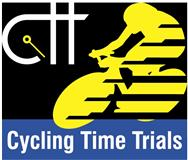 Risk AssessmentCourse/Road(s) Assessed:   A20 Ashford Road   Course: Q15/7Date of Assessment/Review: September 2019Name of Assessor: Martin FoordCourse Description:  Start eastern end of the lay-by on the north side of the A20 Ashford Road 600 metres east of the junction with Faversham Road TQ905 522. Proceed eastwards along A.20 to Charing RAB, taking the 3rd exit to continue along the A20 towards Ashford. Turn at Orchard Heights RAB TQ 997 441 (5.78 miles). Retrace A.20 to finish at bus-shelter at the junction with Forstal Road TQ917 951 (15.08 miles).Traffic Flows: None. It uses the same roads as the Q10/44 and Q10/22. Traffic counts for Q10/22 taken in 2018 showed no issues. Use of the Q10/44 for the 1st time in 2019 for SFACC evening club events also confirmed that there were no particular traffic flow issues.Course/Event History: This new course is intended for club event use only in 2020. Before open events can be run on this course a review is to take place and cleared by the District Committee.      DistanceLocationIdentified Significant Risk/HazardsLevel of Risk
Low/Med/HighMeasures to reduce Risk
(if applicable)General Promotion time meets C.T.T. requirements and standardsLow0 milesSTART: Start at lay-by on the north side of A20 Ashford Road 600 metres east of the junction with Faversham Road Adequate parking for Timekeeper only.LowNo competitor parking allowed. Event signs (1 standard and one start area) on the A20 west of the start area. Maximum of 5 riders awaiting start3.22 miles2 Charing RABRiders take 3rd exit, some traffic from right and from 1st exitLow1 Marshal at roundabout on 3rd exit.  Cycle Event Signs on A.20 East/A252 and Village approach. Competitors directional sign on the approach to the roundabout.Station Road/High StreetCrossroads traffic from left and right - pedestrian lightsLowNAMVarious minor roads on leftLowNAM7.98 miles 3 Orchard Heights RAB Riders turn to take 3rd exit; retrace along A20Low2 marshals. Cycle event signs on A.20 east & west and from estate road south of RABVarious roads on leftLowNAMCharing CrematoriumEntrance/ExitLowNAM Opening hours April-September 0900 to 2000 daily12.76 miles5 Charing RABRiders take 1st exit, some traffic from right.Low1 Marshal at roundabout 1st exit.  Cycle Event Signs already deployed at all roundabout entrance points from the outward leg.Various roads on leftLowNAM15.08 miles6 FINISH: at the bus shelter at the junction of Forstal Road 2.30 miles west of Charing roundabout (15 08 miles)Adequate parking for timekeeper car.LowChequered board/flag.Cycle event signs on approaches.No competitor or supporter parking allowed.The small junctions or entrances to farms/ facilities that are not identified in this risk assessment have been considered, however are not considered significant to pose a risk and therefore have not been noted.